ЧЕРКАСЬКА ОБЛАСНА РАДАР І Ш Е Н Н Я24.12.2020 										№ 4-2/VIIIПро зміну найменуванняКОМУНАЛЬНОГО ЗАКЛАДУ"ОБЛАСНА ДИТЯЧО-ЮНАЦЬКАСПОРТИВНА ШКОЛА ДЛЯ ІНВАЛІДІВ"ЧЕРКАСЬКОЇ ОБЛАСНОЇ РАДИВідповідно до пункту 20 частини першої статті 43 Закону України
"Про місцеве самоврядування в Україні", статті 31 Закону України
"Про фізичну культуру і спорт", пункту 4 постанови Кабінету Міністрів України від 11.07.2018 № 568 "Про внесення змін до деяких постанов Кабінету Міністрів України", враховуючи рішення обласної ради від 16.12.2016
№ 10-18/VIІ "Про управління суб’єктами та об’єктами спільної власності територіальних громад сіл, селищ, міст Черкаської області" (із змінами),
від 12.06.2020 № 37-11/VIІ "Про Перелік суб’єктів господарювання та об’єктів спільної власності територіальних громад сіл, селищ, міст Черкаської області", лист комунального закладу "Обласна дитячо-юнацька спортивна школа
для інвалідів" Черкаської обласної ради від 13.11.2020 № 96, обласна рада
в и р і ш и л а:1. Змінити найменування КОМУНАЛЬНОГО ЗАКЛАДУ "ОБЛАСНА ДИТЯЧО-ЮНАЦЬКА СПОРТИВНА ШКОЛА ДЛЯ ІНВАЛІДІВ" ЧЕРКАСЬКОЇ ОБЛАСНОЇ РАДИ на КОМУНАЛЬНИЙ ЗАКЛАД "ОБЛАСНА ДИТЯЧО-ЮНАЦЬКА СПОРТИВНА ШКОЛА ДЛЯ ОСІБ З ІНВАЛІДНІСТЮ ЧЕРКАСЬКОЇ ОБЛАСНОЇ РАДИ".2. Установити, що КОМУНАЛЬНИЙ ЗАКЛАД "ОБЛАСНА ДИТЯЧО-ЮНАЦЬКА СПОРТИВНА ШКОЛА ДЛЯ ОСІБ З ІНВАЛІДНІСТЮ ЧЕРКАСЬКОЇ ОБЛАСНОЇ РАДИ" є правонаступником прав та обов’язків КОМУНАЛЬНОГО ЗАКЛАДУ "ОБЛАСНА ДИТЯЧО-ЮНАЦЬКА СПОРТИВНА ШКОЛА ДЛЯ ІНВАЛІДІВ" ЧЕРКАСЬКОЇ ОБЛАСНОЇ РАДИ.3. Контроль за виконанням рішення покласти на постійну комісію обласної ради з питань комунальної власності, підприємництва та регуляторної політики.Голова		А. ПІДГОРНИЙ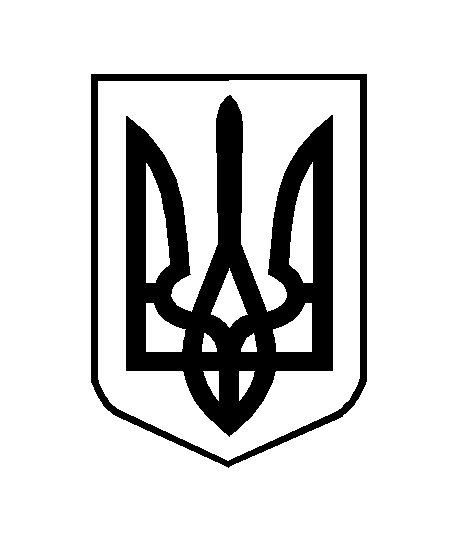 